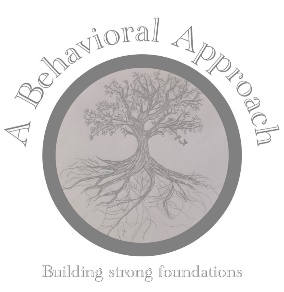 A Behavioral Approach, LLC4 Laconia Dr.Clinton, CT 06413Phone: 860-531-9621Fax: 860-531-9310Email: msantos.abact@gmail.comInsurance Information:  Date: ___________________      Initial or  UpdateServices desired:  ☐ Home Services   ☐ Social Skills    Please fill out the following and return to us via fax or mail above or email to msantos.abact@gmail.com along with a copy of the front and back of your current insurance card. This information is not a guarantee of coverage. Coverage is based on your insurance policy. You will receive an explanation of benefits from your insurance company after each billing. You are responsible for payments not covered by insurance. Please call us if you have any questions.Client Name:  _____________________________________________  DOB:  ______________________________  F: ☐ M: ☐Has your child been medically diagnosed with Autism?  _______________________  (Diagnosis F84.0)Parent’s names: ______________________________________________________________________________________________ Mailing address: _____________________________________________________________________________________________ Phone number: Home: ___________________________ cell: _________________________ Work: ___________________ Email Address: _____________________________________________________________________________________________Insurance Carrier: ____________________________________  Insured ID # ______________________________________Group #:____________________________________  Policy Effective Date: ___________________________  Employer: _____________________________________________________  Subscriber’s gender:  F: ☐ M: ☐Subscriber Name:  ______________________________________   Subscriber’s DOB: __________________________Subscriber’s email (if different from above): _________________________  Subscriber’s SS#: __________________________Member Services Phone #:  ____________________________  Behavioral/Mental Health Services Phone #: _________________________________Secondary Insurance Carrier: _____________________________  Insured ID # __________________________________Group #:____________________________________  Policy Effective Date: ___________________________  Employer: _____________________________________________________  Subscriber’s gender:  F: ☐ M: ☐Subscriber Name:  ______________________________________   Subscriber’s DOB: __________________________Subscriber’s email (if different from above): _________________________  Subscriber’s SS#: __________________________Member Services Phone #:  ____________________________  Behavioral/Mental Health Services Phone #: _________________________________----------------------------------------------------------------------------Office use:Insurance called and coverage verified: ☐ Yes	☐ No  Date: ___________________ State plan is based out of: ___________________ Funding type: Self______Full_____Combined_____Contact name: ___________________________________   Phone number:  _______________________________________Is ABA therapy covered? ___________________________________________________Co-Pay amount: ______________________________________________________Deductible: ☐ Yes	☐ No	How close to deductible: _______________________________________________Coinsurance %:  _____________  Family: $____________________    Individual: $  __________________Out of Pocket:  Max  Family $ __________________________  Max Individual $ ___________________________Age/Unit limitations:  ___________________________________________________________________________________Comments: 